Espacio Curricular: Geografía General.Curso: 1° Año	Divisiones: TodasTRABAJO PRÁCTICO N° 5LOS MAPASActividades:Con ayuda del material adjunto responder:1 - ¿Qué son los mapas?2 – ¿Cuáles son las proyecciones más utilizadas en la confección de mapas? ¿Y qué características tiene cada una de ellas?3 – Menciona todos los elementos que posee un mapa. Descríbelos brevemente.4 – ¿Qué es la escala de un mapa y cómo se representan en el mismo?5 - ¿Cómo se clasifican los mapas? Nombra y explica brevemente.6 - ¿Qué diferencia existe entre mapa, carta y plano?7 – Observa el siguiente video para comprender mejor el tema “proyecciones”:https://www.youtube.com/watch?v=5nrw3i70k8c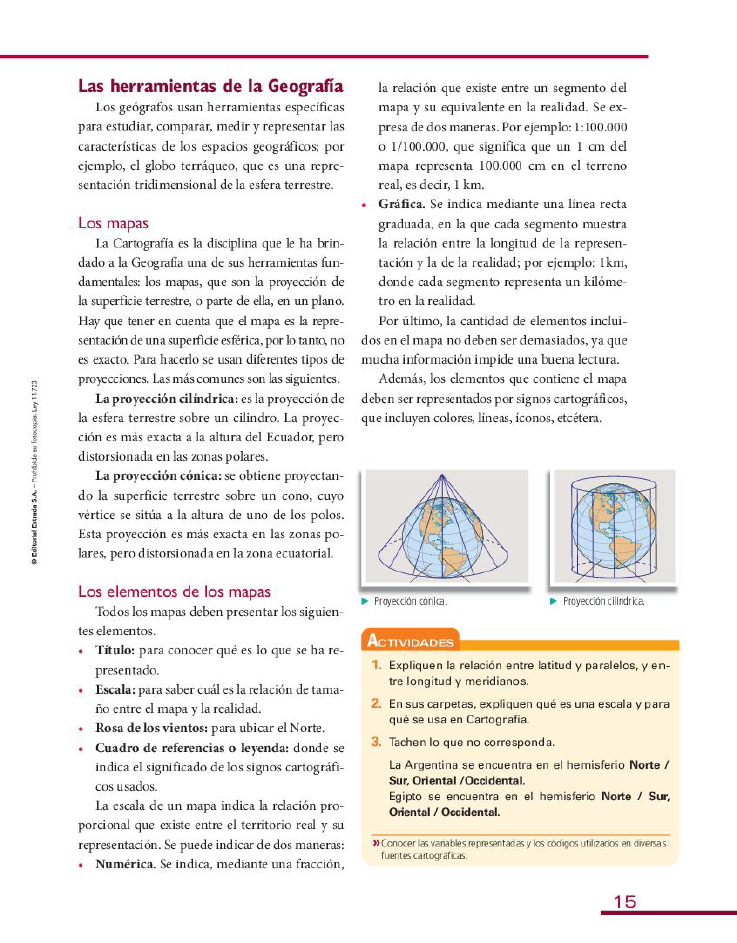 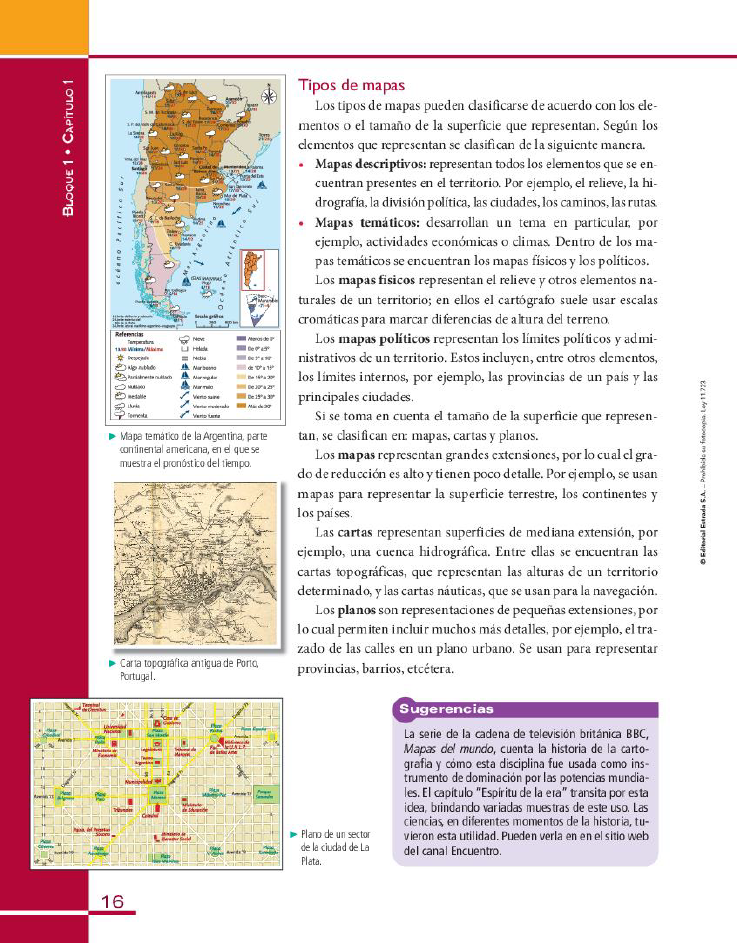 ESCUELA DE COMERCIO Nº1 “JOSÉ ANTONIO CASAS”